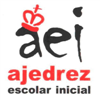    1   	SHIROV, Alexéi         	LET  	2701	    	6.5   	   30.5	 31.0	  26.0  2-3  	TONIUTTI, Ezio         	Cor  	2133	2186	6     	   26.5	 29.5	  23.0       	SOPPE, Guillermo       	Cor  	2430	2387	6     	   26.0	 29.0	  22.5 4-10  	KRYSA, Leandro Sergio  	BsAs 	2298	2240	5.5   	   29.5	 32.5	  24.5       	PALMERO, Pablo         	SL   	    	2115	5.5   	   28.5	 31.5	  21.5       	DEMARÍA, Juan Pablo    	Cor  	    	2307	5.5   	   28.5	 30.5	  21.5       	LUJÁN, Carolina        	BsAs 	2361	2260	5.5   	   27.5	 31.0	  24.0       	AMURA, Claudia         	SL   	2328	2324	5.5   	   27.5	 29.5	  24.0       	PÉREZ, Maximiliano     	BsAs 	2185	    	5.5   	   27.0	 29.0	  23.0       	MAYORGA, Nicolás       	Mza  	2304	2223	5.5   	   26.5	 30.5	  23.0 11-23 	DUARTE, Leonardo       	Mza  	2365	2312	5     	   31.5	 34.0	  24.0       	VITOUX, Colomban       	FRA  	2435	    	5     	   31.0	 34.0	  24.0       	TOBARES, Leandro       	Cor  	2229	2216	5     	   28.0	 32.0	  22.5       	TRABES, Guillermo      	SL   	    	1811	5     	   26.0	 28.5	  20.0       	PEREYRA, Juan          	Cor  	2241	2223	5     	   25.5	 28.5	  22.0       	CUBERLI, Emiliano      	BsAs 	2136	2090	5     	   25.5	 28.5	  21.5       	BALCARCE, Cristian     	Cor  	1973	    	5     	   25.0	 28.0	  19.0       	VECCHIO, Raúl          	Cor  	1889	1868	5     	   24.5	 27.5	  19.0       	BRIZZI, Víctor         	Cor  	1913	1963	5     	   24.5	 26.5	  20.0       	VILELA, Fabián         	SL   	1858	1838	5     	   23.5	 26.0	  20.0       	CADELAGO, Cristian     	SL   	    	1890	5     	   23.0	 24.5	  18.0       	GÓMEZ, Gustavo         	Mza  	    	9999	5     	   22.5	 24.5	  18.0       	MORALES, Fabio         	Mza  	    	    	5     	   21.0	 23.5	  17.0 24-31 	HERRERA, Martín        	Mza  	2174	2232	4.5   	   31.5	 33.5	  23.0       	MARTÍN, Cristian       	SL   	    	    	4.5   	   30.0	 33.5	  21.0       	JUÁREZ, Facundo        	Cor  	1645	1761	4.5   	   25.5	 27.5	  19.0       	CAMPANA, Miguel        	Cor  	2074	2137	4.5   	   25.0	 28.0	  19.0       	SCATENA, Antonio       	SL   	    	    	4.5   	   24.5	 27.5	  18.5       	CEJAS, José            	Cor  	    	2317	4.5   	   24.5	 27.0	  19.5       	TORRES, Maximiliano    	SL   	    	1973	4.5   	   24.0	 27.5	  17.0       	ACOSTA, Franco         	Cor  	    	1855	4.5   	   23.5	 26.0	  15.5 32-53 	VALENZUELA, Joao       	Mza  	    	1980	4     	   28.5	 30.5	  19.0       	DEVIA, Diego           	SL   	    	    	4     	   26.5	 30.0	  18.0       	MARTÍNEZ, Ayelén       	LR   	2006	2034	4     	   26.5	 29.5	  18.0       	VALVERDE, Ezequiel     	SL   	    	2107	4     	   26.5	 29.5	  17.0       	HERNÁNDEZ A, Gilber 	SL   	1916	1858	4     	   26.5	 27.5	  20.0       	LÓPEZ, Luis            	SL   	    	    	4     	   25.0	 27.0	  16.0       	SALINAS, Camila        	SL   	1641	1584	4     	   24.0	 26.0	  17.0       	BESSO, Guadalupe       	SL   	    	    	4     	   24.0	 26.0	  15.0       	CHAVERO, Nicolás       	Cor  	    	    	4     	   24.0	 26.0	  14.0       	BRIZZI, Milagros       	Cor  	1787	1779	4     	   24.0	 25.5	  17.0       	TORRES, Auro           	SL   	    	2162	4     	   24.0	 25.0	  18.0       	MORALES, Lucía         	Mza  	    	    	4     	   24.0	 24.5	  15.0       	GARCÍA, Gerardo        	Mza  	    	2021	4     	   23.5	 26.5	  15.0       	MOAS, Héctor           	Cor  	    	2096	4     	   23.0	 25.0	  16.0       	PALÚ, Andrés           	SL   	1652	1771	4     	   23.0	 24.0	  18.0       	BESSO, Javier          	SL   	1691	1768	4     	   22.5	 23.5	  17.0       	VOTTERO, Renzo         	Cor  	    	    	4     	   22.5	 22.5	  16.0       	LUCERO, Nicolás        	SL   	1703	1688	4     	   21.0	 23.0	  15.0       	OGA, Sebastián         	Cor  	    	1960	4     	   20.5	 22.5	  16.0       	LUCERO, Alejandro      	SL   	    	1798	4     	   19.0	 21.0	  15.0       	AMAYA, Martín          	SL   	    	1933	4     	   18.0	 20.0	  12.0       	ORTEGA, Agustín        	SL   	    	1719	4     	   18.0	 19.0	  12.0 54-65 	LÓPEZ MILLER, Indalec	Mza  	1808	1785	3.5   	   25.5	 28.5	  18.0       	BALLADARES, Rodolf    	Cor  	    	    	3.5   	   25.5	 28.0	  15.5       	CASARES, Luis          	Mza  	1932	1830	3.5   	   24.5	 26.0	  15.5       	PAVIGNANO, Mauric    	Cor  	    	    	3.5   	   24.0	 27.0	  15.0       	POMBO, Mayra           	Cor  	1509	1546	3.5   	   23.5	 25.5	  17.0       	ALCÁNTARA, Juan        	Cor  	    	    	3.5   	   23.0	 25.5	  15.0       	TESIO, José            	Cor  	    	1726	3.5   	   23.0	 25.0	  14.0       	PARÍS, Pablo           	Cor  	    	    	3.5   	   22.5	 24.5	  12.5       	BARROTTO, José         	Cor  	    	    	3.5   	   22.5	 24.5	  11.5       	ZARATE, Gabriel        	SL   	    	1801	3.5   	   22.0	 24.0	  16.0       	TESIO, Kevin           	Cor  	    	1714	3.5   	   21.5	 22.5	  12.5       	ÁLVAREZ O, Agustín     	Cor  	1782	    	3.5   	   20.0	 22.0	  13.5 66-88 	MARTÍNEZ, Alejandro   	For  	    	    	3     	   26.0	 30.0	  16.0       	ZACAGNINI, Rodrigo     	SL   	    	1766	3     	   25.5	 28.5	  16.0       	CRISTALDO, Victor      	SL   	    	    	3     	   24.5	 26.5	  13.0       	ALESSIO, Sebastián     	Cor  	    	    	3     	   23.5	 25.5	  14.0       	BAEZ, Juan             	SL   	    	    	3     	   23.5	 25.5	  13.0       	ROMANO, Gabriel        	BsAs 	    	    	3     	   23.0	 26.0	  12.0       	ESCUDERO, Leonardo   	SL   	1666	1838	3     	   23.0	 25.5	  14.0       	GATICA, Rubén          	SL   	    	    	3     	   23.0	 25.0	  11.0       	BUSTOS, Jonathan       	SL   	    	    	3     	   22.5	 24.5	  12.0       	ESCUDERO, José         	SL   	    	    	3     	   22.5	 24.0	  12.0       	CAMPATI, Bruno         	Mza  	    	    	3     	   21.5	 23.5	  11.0       	RIVERO, Ari            	SL   	    	    	3     	   21.0	 22.0	  11.0       	DEMAIO, Ignacio        	SL   	    	    	3     	   20.5	 22.5	  10.0       	CUELLO, Franco         	SL   	    	    	3     	   20.5	 22.0	  11.0       	GOLDMAN, Mario         	Cor  	    	    	3     	   20.5	 22.0	  10.0       	TRABES, Emanuel        	SL   	    	    	3     	   19.0	 21.0	  12.0       	CRUZ, Pablo            	SL   	    	    	3     	   19.0	 19.5	  10.0       	VIDELA, Nahuel         	SL   	    	    	3     	   18.5	 20.5	  12.0       	MANZANOS, Lautaro     	SL   	    	    	3     	   18.0	 19.0	   8.0       	OCHOA, Mario Alfredo 	Sal  	    	    	3     	   18.0	 19.0	   8.0       	ESCUDERO, Mario        	SL   	    	    	3     	   18.0	 18.5	   8.0       	SALVATIERRA, Francis	Cor  	    	    	3     	   17.5	 19.5	  10.0       	OSANDÓN, Isaac         	SL   	    	    	3     	   17.0	 18.0	   7.0 89-96 	PÉREZ, Andrés          	Mza  	    	    	2.5   	   24.0	 26.5	  12.5       	BARLOA, Enzo           	SL   	    	    	2.5   	   23.0	 23.0	   6.0       	MANZANOS, Nazareno 	SL   	    	    	2.5   	   21.0	 21.0	   8.5       	SCALISE, Francisco     	SL   	    	    	2.5   	   20.5	 23.0	  11.5       	ALTAMIRANDA, Elisa     	SL   	    	    	2.5   	   19.0	 20.5	   9.0       	VILLAR, Gustavo        	Mza  	    	2066	2.5   	   19.0	 19.5	   9.0       	MANZANOS, Jorge        	SL   	    	    	2.5   	   19.0	 19.0	  10.0       	HERNÁNDEZ A, Luis      	SL   	    	    	2.5   	   18.5	 19.0	   8.097-110 	OGA, Alejandro         	Cor  	    	1737	2     	   23.5	 26.5	  12.0       	CIRUELOS, Ana Claudia 	Cor  	    	    	2     	   23.0	 24.5	  10.0       	URQUIZA, Álvaro        	LP   	    	    	2     	   22.0	 23.0	  11.0       	PARÍS, Valentín        	Cor  	    	    	2     	   22.0	 23.0	   8.0       	BAZÁN, Gerónimo        	SL   	    	    	2     	   20.5	 21.0	  10.0       	PÉREZ, Milagros        	SL   	    	    	2     	   19.5	 21.5	   6.0       	REINOSO, Gaspar        	SL   	    	    	2     	   18.5	 20.5	   9.0       	MURASHIMA, Lautaro  	SL   	    	    	2     	   18.5	 19.5	   7.0       	REINOSO, Pilar         	SL   	    	    	2     	   18.0	 19.0	   8.0       	SCALISE, Sebastián     	SL   	    	    	2     	   17.5	 18.5	   8.0       	CHAVERO, Valentín      	Cor  	    	    	2     	   17.0	 18.0	   5.0       	HERNÁNDEZ, Octavio   	Mza  	    	    	2     	   17.0	 17.5	   3.0       	GONZÁLEZ, Nahuel       	SL   	    	    	2     	   15.0	 15.0	   5.0       	MANSILLA, Valentín     	SL   	    	    	2     	   14.5	 15.0	   4.0  111  	GONZÁLEZ, Alejandro   SL   	    	    	1.5   	   17.5	 19.5	   5.5112-116	 ARANEGA, Guillermi	SL   	    	    	1     	   20.5	 21.5	   1.0       	HERNÁNDEZ A, Santia  	SL   	    	    	1     	   18.5	 19.0	   5.0       	HERNÁNDEZ, Augusto   	Mza  	    	    	1     	   17.5	 17.5	   4.0       	MURASHIMA, Hiroshi    	SL   	    	    	1     	   17.0	 19.0	   3.0       	ESCUDERO, Marcos       	 SL   	    	    	1     	   16.0	 16.0	   3.0  117  	POZZO, Daniel          	 Cor  	    	    	0.5   	    8.0	  9.5	   0.5118-119	 ARANEGA, Dafne         	SL   	    	    	0     	   14.5	 15.5	   0.0       	LELL, Luciano          	Cor  	    	    	0     	    4.0	  4.0	   0.01.  	SHIROV, Alexéi         	LET  	2701	 61:W	 34:W	 16:W	  8:D	  4:W	  6:W	  2:W2.  	VITOUX, Colomban       	FRA  	2435	 62:W	 35:W	 17:W	  7:D	 11:W	  8:D	  1:L3.  	SOPPE, Guillermo       	Cor  	2430	 63:D	 48:W	 96:W	 22:D	 28:W	 12:W	 10:W4.  	DUARTE, Leonardo       	Mza  	2365	 64:W	 39:W	 20:W	  9:W	  1:L	 21:W	 14:L5.  	LUJÁN, Carolina        	BsAs 	2361	 65:W	 38:W	 28:W	 12:D	 13:D	 37:W	 34:D6.  	AMURA, Claudia         	SL   	2328	 66:W	 41:W	 23:W	 11:D	 19:W	  1:L	 12:W7.  	MAYORGA, Nicolás       	Mza  	2304	 67:W	 40:W	 30:W	  2:D	 12:L	 33:W	115:W8.  	KRYSA, Leandro Sergio  	BsAs 	2298	 68:W	 43:W	 29:W	  1:D	 95:W	  2:D	 38:D9.  	PEREYRA, Juan          	Cor  	2241	 69:W	 42:W	 52:W	  4:L	 30:W	 34:L	 37:W10. 	TOBARES, Leandro       	Cor  	2229	 70:W	 45:W	 33:D	 95:D	 29:W	 49:W	  3:L11. 	PÉREZ, Maximiliano     	BsAs 	2185	 71:W	 44:W	 90:W	  6:D	  2:L	 63:W	 15:W12. 	HERRERA, Martín        	Mza  	2174	 72:W	 47:W	 77:W	  5:D	  7:W	  3:L	  6:L13. 	CUBERLI, Emiliano      	BsAs 	2136	   :W	 50:D	 58:W	 32:W	  5:D	 38:L	 39:W14. 	TONIUTTI, Ezio         	Cor  	2133	 73:W	 49:W	 95:L	 39:W	 31:W	 43:W	  4:W15. 	CAMPANA, Miguel        	Cor  	2074	 74:W	 52:L	119:W	 41:D	 48:W	 95:W	 11:L16. 	MARTÍNEZ, Ayelén       	LR   	2006	 75:W	 51:W	  1:L	 43:L	 69:W	 45:W	 47:L17. 	BALCARCE, Cristian     	Cor  	1973	 76:W	 54:W	  2:L	 38:L	 73:W	 40:W	 43:W18. 	CASARES, Luis          	Mza  	1932	 77:L	 83:W	 55:W	 45:W	 37:L	 47:L	 56:D19. 	HERNÁNDEZ A, Gilber  	SL   	1916	 78:W	 58:D	 50:W	 33:W	  6:L	 98:D	 49:L20. 	BRIZZI, Víctor         	Cor  	1913	 79:W	 53:W	  4:L	 40:W	 34:L	 52:W	 67:W21. 	VECCHIO, Raúl          	Cor  	1889	 80:L	 82:W	 56:W	 42:W	 36:W	  4:L	 97:W22. 	VILELA, Fabián         	SL   	1858	 81:W	 57:D	107:W	  3:D	 43:L	 62:W	 70:W23. 	LÓPEZ MILLER, Indalec	Mza  	1808	 82:W	 80:W	  6:L	 44:D	 50:W	115:L	 48:L24. 	BRIZZI, Milagros       	Cor  	1787	 83:W	 77:L	 62:W	 47:W	 49:L	 70:L	 58:W25. 	ÁLVAREZ O, Agustín     	Cor  	1782	 84:W	 90:L	 65:D	 63:L	 92:W	 50:L	116:W26. 	LUCERO, Nicolás        	SL   	1703	 85:W	 95:L	 66:W	 49:L	 70:L	107:W	 68:W27. 	BESSO, Javier          	SL   	1691	 86:W	 96:L	 67:W	 52:W	 38:L	 97:L	 73:W28. 	ESCUDERO, Leonardo   	SL   	1666	 87:W	105:W	  5:L	 51:W	  3:L	 77:L	   : 29. 	PALÚ, Andrés           	SL   	1652	 88:W	114:W	  8:L	 73:W	 10:L	 67:L	 74:W30. 	JUÁREZ, Facundo        	Cor  	1645	 89:+	115:W	  7:L	 53:W	  9:L	105:D	 50:W31. 	SALINAS, Camila        	SL   	1641	 90:L	 84:W	 68:W	 96:W	 14:L	116:W	 98:L32. 	POMBO, Mayra           	Cor  	1509	 91:W	119:D	 57:W	 13:L	 63:L	 54:W	 95:L33. 	CEJAS, José            	Cor  	    	 92:W	118:W	 10:D	 19:L	 57:W	  7:L	105:W34. 	DEMARÍA, Juan Pablo    	Cor  	    	 93:W	  1:L	 72:W	 77:W	 20:W	  9:W	  5:D35. 	ROMANO, Gabriel        	BsAs 	    	 94:W	  2:L	 73:L	 98:L	102:W	 76:W	 90:L36. 	GÓMEZ, Gustavo         	Mza  	    	 95:L	 85:W	 75:W	117:W	 21:L	119:W	 77:W37. 	TORRES, Auro           	SL   	    	 96:L	 86:W	 76:W	 90:W	 18:W	  5:L	  9:L38. 	PALMERO, Pablo         	SL   	    	 97:W	  5:L	 81:W	 17:W	 27:W	 13:W	  8:D39. 	VALVERDE, Ezequiel     	SL   	    	 98:W	  4:L	 80:W	 14:L	 82:W	 96:W	 13:L40. 	MOAS, Héctor           	Cor  	    	 99:W	  7:L	 93:W	 20:L	 72:W	 17:L	 62:W41. 	VILLAR, Gustavo        	Mza  	    	100:W	  6:L	 97:W	 15:D	 98:L	   : 	   : 42. 	GARCÍA, Gerardo        	Mza  	    	101:W	  9:L	103:W	 21:L	 77:L	 80:W	 69:W43. 	VALENZUELA, Joao       	Mza  	    	102:W	  8:L	104:W	 16:W	 22:W	 14:L	 17:L44. 	TORRES, Maximiliano    	SL   	    	103:W	 11:L	105:W	 23:D	115:L	 57:W	 63:W45. 	OGA, Sebastián         	Cor  	    	104:W	 10:L	109:W	 18:L	 80:W	 16:L	 96:W46. 	AMAYA, Martín          	SL   	    	105:L	 87:D	117:L	 64:W	 65:W	 58:D	 75:W47. 	CADELAGO, Cristian     	SL   	    	106:W	 12:L	111:W	 24:L	 90:W	 18:W	 16:W48. 	ACOSTA, Franco         	Cor  	    	107:D	  3:L	 64:W	 65:W	 15:L	103:W	 23:W49. 	TRABES, Guillermo      	SL   	    	108:W	 14:L	112:W	 26:W	 24:W	 10:L	 19:W50. 	ZARATE, Gabriel        	SL   	    	109:W	 13:D	 19:L	107:W	 23:L	 25:W	 30:L51. 	LUCERO, Alejandro      	SL   	    	110:W	 16:L	114:W	 28:L	 96:L	 82:W	111:W52. 	ZACAGNINI, Rodrigo     	SL   	    	111:W	 15:W	  9:L	 27:L	 81:W	 20:L	119:L53. 	OGA, Alejandro         	Cor  	    	112:W	 20:L	118:W	 30:L	 97:L	 90:L	103:L54. 	TESIO, José            	Cor  	    	113:W	 17:L	115:D	119:D	103:D	 32:L	 92:W55. 	ORTEGA, Agustín        	SL   	    	114:L	 88:W	 18:L	 97:L	104:W	 94:W	118:W56. 	TESIO, Kevin           	Cor  	    	115:L	 91:W	 21:L	 88:W	105:L	 81:W	 18:D57. 	ALCÁNTARA, Juan        	Cor  	    	116:W	 22:D	 32:L	 92:W	 33:L	 44:L	107:W58. 	ALESSIO, Sebastián     	Cor  	    	117:W	 19:D	 13:L	115:L	 87:W	 46:D	 24:L59. 	ALTAMIRANDA, Elisa     	SL   	    	118:L	 92:D	 98:L	 83:W	107:L	114:W	 65:L60. 	ARANEGA, Dafne         	SL   	    	119:L	 93:L	 92:L	 86:L	 78:L	 64:L	 84:L61. 	ARANEGA, Guillermina 	SL   	    	  1:L	 97:L	 88:L	 87:L	 91:L	 85:L	   :W62. 	BAEZ, Juan             	SL   	    	  2:L	 94:W	 24:L	104:W	114:W	 22:L	 40:L63. 	BALLADARES, Rodolfo   	Cor  	    	  3:D	107:L	 87:W	 25:W	 32:W	 11:L	 44:L64. 	BARLOA, Enzo           	SL   	    	  4:L	 98:D	 48:L	 46:L	118:L	 60:W	 83:W65. 	BARROTTO, José         	Cor  	    	  5:L	 99:W	 25:D	 48:L	 46:L	 87:W	 59:W66. 	BAZÁN, Gerónimo        	SL   	    	  6:L	100:W	 26:L	109:W	116:L	111:L	101:L67. 	BESSO, Guadalupe       	SL   	    	  7:L	101:W	 27:L	 93:W	117:W	 29:W	 20:L68. 	BUSTOS, Jonathan       	SL   	    	  8:L	102:W	 31:L	 99:W	119:L	110:W	 26:L69. 	CAMPATI, Bruno         	Mza  	    	  9:L	103:L	 91:W	101:W	 16:L	109:W	 42:L70. 	CHAVERO, Nicolás       	Cor  	    	 10:L	104:L	 94:W	111:W	 26:W	 24:W	 22:L71. 	CHAVERO, Valentín      	Cor  	    	 11:L	109:L	 99:L	 91:W	 94:L	 93:L	 88:W72. 	CIRUELOS, Ana Claudia 	Cor  	    	 12:L	106:W	 34:L	112:W	 40:L	118:L	102:L73. 	CRISTALDO, Victor      	SL   	    	 14:L	108:W	 35:W	 29:L	 17:L	113:W	 27:L74. 	CRUZ, Pablo            	SL   	    	 15:L	111:L	100:W	103:L	 99:W	117:W	 29:L75. 	CUELLO, Franco         	SL   	    	 16:L	110:W	 36:L	114:L	106:W	112:W	 46:L76. 	DEMAIO, Ignacio        	SL   	    	 17:L	113:W	 37:L	105:L	101:W	 35:L	110:W77. 	DEVIA, Diego           	SL   	    	 18:W	 24:W	 12:L	 34:L	 42:W	 28:W	 36:L78. 	ESCUDERO, Marcos       	SL   	    	 19:L	117:L	101:L	 94:L	 60:W	 99:L	 91:L79. 	ESCUDERO, Mario        	SL   	    	 20:L	112:L	102:W	116:L	109:L	100:W	104:W80. 	ESCUDERO, José         	SL   	    	 21:W	 23:L	 39:L	110:W	 45:L	 42:L	106:W81. 	GATICA, Rubén          	SL   	    	 22:L	116:W	 38:L	118:W	 52:L	 56:L	109:W82. 	GOLDMAN, Mario         	Cor  	    	 23:L	 21:L	106:W	113:W	 39:L	 51:L	117:W83. 	GONZÁLEZ, Alejandro   	SL   	    	 24:L	 18:L	108:D	 59:L	 85:W	 92:L	 64:L84. 	GONZÁLEZ, Nahuel       	SL   	    	 25:L	 31:L	110:L	100:W	113:L	101:L	 60:W85. 	HERNÁNDEZ, Octavio    	Mza  	    	 26:L	 36:L	116:L	102:L	 83:L	 61:W	100:W86. 	HERNÁNDEZ, Augusto   	Mza  	    	 27:L	 37:L	113:L	 60:W	110:L	102:L	 87:L87. 	HERNÁNDEZ A, Luis      	SL   	    	 28:L	 46:D	 63:L	 61:W	 58:L	 65:L	 86:W88. 	HERNÁNDEZ A, Santia	SL   	    	 29:L	 55:L	 61:W	 56:L	111:L	104:L	 71:L89. 	LELL, Luciano          	Cor  	    	 30:-	   : 	   : 	   : 	   : 	   : 	   : 90. 	LÓPEZ, Luis            	SL   	    	 31:W	 25:W	 11:L	 37:L	 47:L	 53:W	 35:W91. 	MANSILLA, Valentín     	SL   	    	 32:L	 56:L	 69:L	 71:L	 61:W	106:L	 78:W92. 	MANZANOS, Jorge        	SL   	    	 33:L	 59:D	 60:W	 57:L	 25:L	 83:W	 54:L93. 	MANZANOS, Nazaren	SL   	    	 34:L	 60:W	 40:L	 67:L	112:L	 71:W	114:D94. 	MANZANOS, Lautaro     	SL   	    	 35:L	 62:L	 70:L	 78:W	 71:W	 55:L	113:W95. 	MARTÍN, Cristian       	SL   	    	 36:W	 26:W	 14:W	 10:D	  8:L	 15:L	 32:W96. 	MARTÍNEZ, Alejandro    	For  	    	 37:W	 27:W	  3:L	 31:L	 51:W	 39:L	 45:L97. 	MORALES, Lucía         	Mza  	    	 38:L	 61:W	 41:L	 55:W	 53:W	 27:W	 21:L98. 	MORALES, Fabio         	Mza  	    	 39:L	 64:D	 59:W	 35:W	 41:W	 19:D	 31:W99. 	MURASHIMA, Lautaro  	SL   	    	 40:L	 65:L	 71:W	 68:L	 74:L	 78:W	112:L100.	MURASHIMA, Hiroshi   SL   	    	 41:L	 66:L	 74:L	 84:L	   :W	 79:L	 85:L101.	OCHOA, Mario Alfredo 	Sal  	    	 42:L	 67:L	 78:W	 69:L	 76:L	 84:W	 66:W102.	OSANDÓN, Isaac         	SL   	    	 43:L	 68:L	 79:L	 85:W	 35:L	 86:W	 72:W103.	PARÍS, Pablo           	Cor  	    	 44:L	 69:W	 42:L	 74:W	 54:D	 48:L	 53:W104.	PARÍS, Valentín        	Cor  	    	 45:L	 70:W	 43:L	 62:L	 55:L	 88:W	 79:L105.	PAVIGNANO, Mauricio  	Cor  	    	 46:W	 28:L	 44:L	 76:W	 56:W	 30:D	 33:L106.	PÉREZ, Milagros        	SL   	    	 47:L	 72:L	 82:L	   :W	 75:L	 91:W	 80:L107.	PÉREZ, Andrés          	Mza  	    	 48:D	 63:W	 22:L	 50:L	 59:W	 26:L	 57:L108.	POZZO, Daniel          	Cor  	    	 49:L	 73:L	 83:D	   : 	   : 	   : 	   : 109.	REINOSO, Gaspar        	SL   	    	 50:L	 71:W	 45:L	 66:L	 79:W	 69:L	 81:L110.	REINOSO, Pilar         	SL   	    	 51:L	 75:L	 84:W	 80:L	 86:W	 68:L	 76:L111.	RIVERO, Ari            	SL   	    	 52:L	 74:W	 47:L	 70:L	 88:W	 66:W	 51:L112.	SALVATIERRA, Francis	Cor  	    	 53:L	 79:W	 49:L	 72:L	 93:W	 75:L	 99:W113.	SCALISE, Sebastián     	SL   	    	 54:L	 76:L	 86:W	 82:L	 84:W	 73:L	 94:L114.	SCALISE, Francisco     	SL   	    	 55:W	 29:L	 51:L	 75:W	 62:L	 59:L	 93:D115.	SCATENA, Antonio       	SL   	    	 56:W	 30:L	 54:D	 58:W	 44:W	 23:W	  7:L116.	TRABES, Emanuel        	SL   	    	 57:L	 81:L	 85:W	 79:W	 66:W	 31:L	 25:L117.	URQUIZA, Álvaro        	LP   	    	 58:L	 78:W	 46:W	 36:L	 67:L	 74:L	 82:L118.	VIDELA, Nahuel         	SL   	    	 59:W	 33:L	 53:L	 81:L	 64:W	 72:W	 55:L119.	VOTTERO, Renzo         	Cor  	    	 60:W	 32:D	 15:L	 54:D	 68:W	 36:L	 52:W